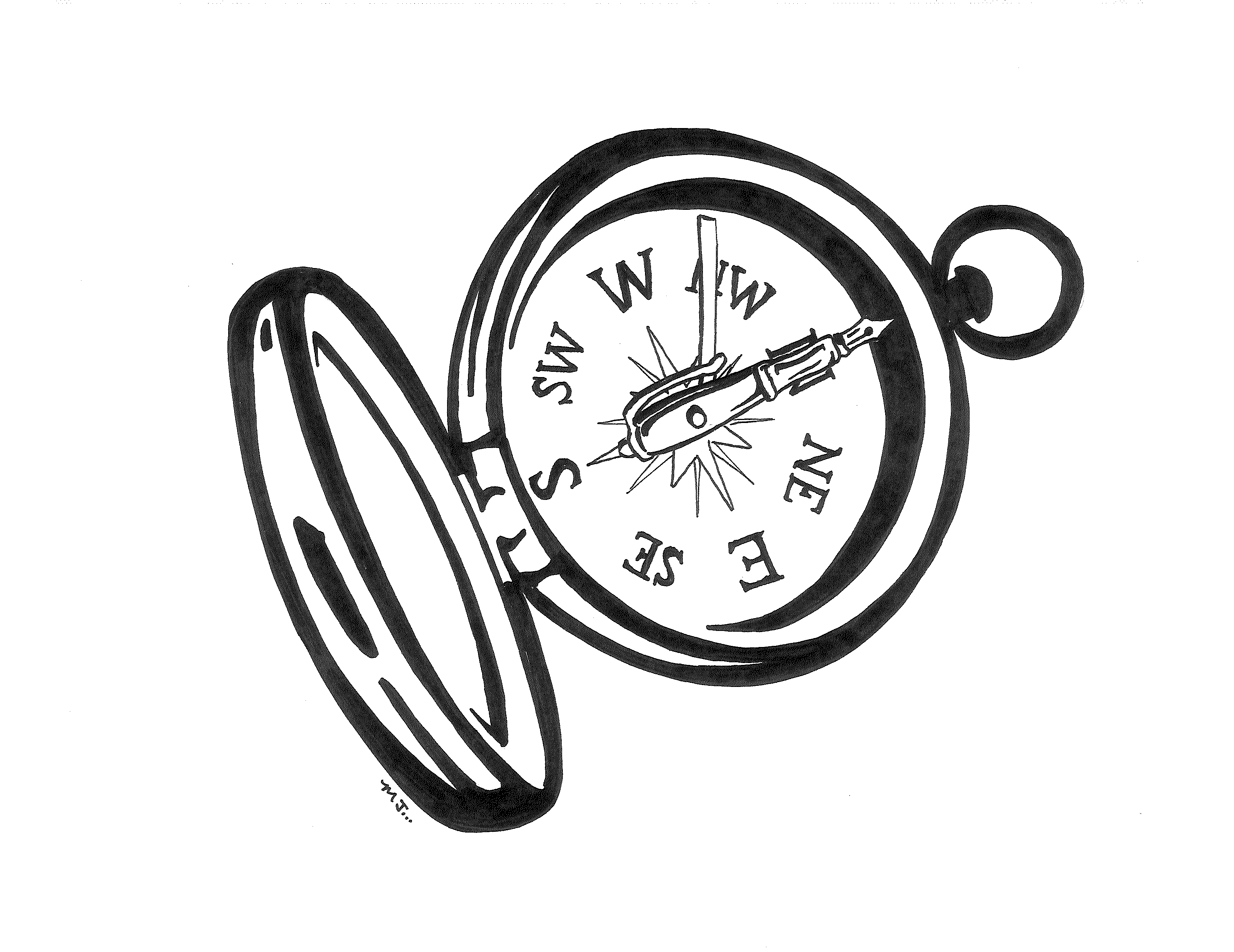 Word Compass3rd Annual AutumnRetreat for Writers November 7 - 10, 2019Word Compass Autumn Retreat for Writers is an all-inclusive retreat for adults. With your Host, AnnMarie Rowland, and guest Workshop leader, Rob RitchieRegistration:To attend the 3rd Annual Word Compass Retreat for Writers, please send this completed registration form along with your check to: AnnMarie Rowland 162 W. Clarke Ave, Coldwater, MI 49036Or complete form and email it, with CC info to the email address provided below.3 nights lodging, workshops & meals - $325 ____    ($100 non-refundable deposit required with registration)            Meals include 3 breakfasts (Friday, Saturday, Sunday) 3 lunches and dinners (Thursday, Friday, Saturday) Food allergies_______________________________ Vegetarian___ Vegan___ G/F___
Room sharing preference___________________________________________________________________Room preference 1st__________ 2nd_________ 3rd____________ (See list of rooms on page 2)

                                Name______________________________________________________________________________Address____________________________________________________________________________City_______________________________________ State_______ Zip Code____________________Phone______________________ Email__________________________________________________Credit Card__________________________________________________Exp____________V-code_______Questions? Please send AnnMarie an email at kataann.wolff@gmail.com or call 989-370-7289 
Notes and information on page 2Page 2Retreat registration deadline is October 23, 2019. Arrival any time after 10am on Thursday, November 7. Departure by noon on Sunday, November 10th.BEDROOMS – please indicate 1st, 2nd, and third choice. All bedrooms are large with premium linens and comfortable mattresses. ____Room #1 – Ground Level – Two Queen-size Beds____Room #2 – Ground Level – Two Queen Size Beds____Room #3 – Lower Level – Two Double Beds____Room #4 – Lower Level – Two Double Beds, One Twin Size (This is the quietest room)____Room #5 – Upstairs – Two Queen Beds, One Twin Size____Loft (Open to below) – Two Twin Size, each in a dormer BATHROOMS:
Lower level has a full bath – double sinks, combo tub/showerMain level has a full bath with jetted tub and separate, walk-in showerMain level also has a ¾ bath with walk-in showerUpper level has a full bath with double sinks and soaker tub/shower comboALL BATHS ARE SHAREDAll bed linens and towels are provided. There are also hair dryers and other hotel-style amenities.Washer and dryer on main floor.

*All features of the house are high-end, very comfortable, and spacious. Every effort will be made to accommodate your sleeping preferences. Because this is a family style retreat, I encourage you to bring a housecoat, or comfortable loungewear in case you need to get up in the night, or if you just want to hang out in your pajamas all day. There is a long porch with lots of rocking chairs.

The house is part of the Michaywe development, located near Gaylord. I will provide a map upon request with your paid registration. Use of the clubhouse facilities, including an indoor pool, hot tub, and sauna are included. 
Meals will all be prepared in-house and served family-style. 
Some wine will be provided. If you want to bring other beverages, you are welcome to. You may also bring snacks to share.
Absolutely no smoking in the house, and no pets.

There is WiFi, but cell phone coverage can be a little bit spotty. 


